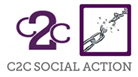 Dear Applicant,Volunteer application formWe go through the same selection procedure, no matter how well or how little we know you personally. We actively encourage women with lived experience of our services to apply to be volunteers.You will need to be successful at the following stages: 1) The application form. 2) A testimony or 300 words about yourself. 3) A reference from your church, employer or somebody who has known you for 3 years or more. In addition, because we work with vulnerable women, we will need an enhanced DBS check. This selection procedure may seem a bit scary, but please don’t be put off!  We need to be thorough and fair as an organisation both for your protection, as well as our service users. Please feel free to pass on copies of this form, or ask for more, if you know of people who would be interested in being involved with C2C. BlessingsAnnabel PickeringAnnabel PickeringSenior Manager – Women’s Services  Please Return to:  	Northampton Women’s Centre		Tel: 01604 824080C2C Social Action			www.c2csocialaction.comFirst Floor, 9 Overstone RoadNorthampton NN1 3JLinfo@c2csocialaction.comPersonal DetailsPersonal DetailsPersonal DetailsPersonal DetailsPersonal DetailsPersonal DetailsPersonal DetailsPersonal DetailsPersonal DetailsPersonal DetailsPersonal DetailsPersonal DetailsPersonal DetailsTitle: Surname: Surname: Surname: Maiden Name: Forenames(in full):Preferred name & pronouns.Full Address:Mobile No: E-mail address: Date of Birth: Place of Birth: (Town & Country)Place of Birth: (Town & Country)Have you a criminal record? (including cautions)(If ‘Yes’ then please give details, including your last release date)Please note that all volunteers having contact with vulnerable adults will need a DBS check done.  Items recorded does not necessarily mean you are unable to volunteer. Please note that all volunteers having contact with vulnerable adults will need a DBS check done.  Items recorded does not necessarily mean you are unable to volunteer. Please note that all volunteers having contact with vulnerable adults will need a DBS check done.  Items recorded does not necessarily mean you are unable to volunteer. Please note that all volunteers having contact with vulnerable adults will need a DBS check done.  Items recorded does not necessarily mean you are unable to volunteer. Please note that all volunteers having contact with vulnerable adults will need a DBS check done.  Items recorded does not necessarily mean you are unable to volunteer. Please note that all volunteers having contact with vulnerable adults will need a DBS check done.  Items recorded does not necessarily mean you are unable to volunteer. Please note that all volunteers having contact with vulnerable adults will need a DBS check done.  Items recorded does not necessarily mean you are unable to volunteer. Please note that all volunteers having contact with vulnerable adults will need a DBS check done.  Items recorded does not necessarily mean you are unable to volunteer. Please note that all volunteers having contact with vulnerable adults will need a DBS check done.  Items recorded does not necessarily mean you are unable to volunteer. Please note that all volunteers having contact with vulnerable adults will need a DBS check done.  Items recorded does not necessarily mean you are unable to volunteer. Please note that all volunteers having contact with vulnerable adults will need a DBS check done.  Items recorded does not necessarily mean you are unable to volunteer. Please note that all volunteers having contact with vulnerable adults will need a DBS check done.  Items recorded does not necessarily mean you are unable to volunteer. Occupation: Do you have a drivers’ licence?Is it full and valid? Is it full and valid? Hobbies & Interests Hobbies & Interests Hobbies & Interests Hobbies & Interests Hobbies & Interests Hobbies & Interests Hobbies & Interests Hobbies & Interests Hobbies & Interests Hobbies & Interests Hobbies & Interests Hobbies & Interests Hobbies & Interests What are you good at? Or what do you enjoy doing? ReferencesReferencesReferencesReferencesReferencesReferencesReferencesReferencesReferencesReferencesReferencesReferencesReferencesPlease supply us with details of your church leader (if applicable) in order to get a reference, alternatively a past or present employer or someone who has known you for more than 3 years, who is not immediate family.Please supply us with details of your church leader (if applicable) in order to get a reference, alternatively a past or present employer or someone who has known you for more than 3 years, who is not immediate family.Please supply us with details of your church leader (if applicable) in order to get a reference, alternatively a past or present employer or someone who has known you for more than 3 years, who is not immediate family.Please supply us with details of your church leader (if applicable) in order to get a reference, alternatively a past or present employer or someone who has known you for more than 3 years, who is not immediate family.Please supply us with details of your church leader (if applicable) in order to get a reference, alternatively a past or present employer or someone who has known you for more than 3 years, who is not immediate family.Please supply us with details of your church leader (if applicable) in order to get a reference, alternatively a past or present employer or someone who has known you for more than 3 years, who is not immediate family.Please supply us with details of your church leader (if applicable) in order to get a reference, alternatively a past or present employer or someone who has known you for more than 3 years, who is not immediate family.Please supply us with details of your church leader (if applicable) in order to get a reference, alternatively a past or present employer or someone who has known you for more than 3 years, who is not immediate family.Please supply us with details of your church leader (if applicable) in order to get a reference, alternatively a past or present employer or someone who has known you for more than 3 years, who is not immediate family.Please supply us with details of your church leader (if applicable) in order to get a reference, alternatively a past or present employer or someone who has known you for more than 3 years, who is not immediate family.Please supply us with details of your church leader (if applicable) in order to get a reference, alternatively a past or present employer or someone who has known you for more than 3 years, who is not immediate family.Please supply us with details of your church leader (if applicable) in order to get a reference, alternatively a past or present employer or someone who has known you for more than 3 years, who is not immediate family.Please supply us with details of your church leader (if applicable) in order to get a reference, alternatively a past or present employer or someone who has known you for more than 3 years, who is not immediate family.Referee’s name: Full Address:Mobile No: E-mail address: Please supply us with details of a second contact in order to get a reference, this can be a past or present employer or someone who has known you for more than 3 years, who is not immediate family.(alternatively, this can be a support worker)Please supply us with details of a second contact in order to get a reference, this can be a past or present employer or someone who has known you for more than 3 years, who is not immediate family.(alternatively, this can be a support worker)Please supply us with details of a second contact in order to get a reference, this can be a past or present employer or someone who has known you for more than 3 years, who is not immediate family.(alternatively, this can be a support worker)Please supply us with details of a second contact in order to get a reference, this can be a past or present employer or someone who has known you for more than 3 years, who is not immediate family.(alternatively, this can be a support worker)Please supply us with details of a second contact in order to get a reference, this can be a past or present employer or someone who has known you for more than 3 years, who is not immediate family.(alternatively, this can be a support worker)Please supply us with details of a second contact in order to get a reference, this can be a past or present employer or someone who has known you for more than 3 years, who is not immediate family.(alternatively, this can be a support worker)Please supply us with details of a second contact in order to get a reference, this can be a past or present employer or someone who has known you for more than 3 years, who is not immediate family.(alternatively, this can be a support worker)Please supply us with details of a second contact in order to get a reference, this can be a past or present employer or someone who has known you for more than 3 years, who is not immediate family.(alternatively, this can be a support worker)Please supply us with details of a second contact in order to get a reference, this can be a past or present employer or someone who has known you for more than 3 years, who is not immediate family.(alternatively, this can be a support worker)Please supply us with details of a second contact in order to get a reference, this can be a past or present employer or someone who has known you for more than 3 years, who is not immediate family.(alternatively, this can be a support worker)Please supply us with details of a second contact in order to get a reference, this can be a past or present employer or someone who has known you for more than 3 years, who is not immediate family.(alternatively, this can be a support worker)Please supply us with details of a second contact in order to get a reference, this can be a past or present employer or someone who has known you for more than 3 years, who is not immediate family.(alternatively, this can be a support worker)Please supply us with details of a second contact in order to get a reference, this can be a past or present employer or someone who has known you for more than 3 years, who is not immediate family.(alternatively, this can be a support worker)Referee’s name: Full Address:Mobile No: E-mail address: SupportSupportSupportSupportSupportSupportSupportSupportSupportSupportSupportSupportSupportWhich of the following areas are you interesting in volunteering in? Which of the following areas are you interesting in volunteering in? Which of the following areas are you interesting in volunteering in? Which of the following areas are you interesting in volunteering in? Which of the following areas are you interesting in volunteering in? Which of the following areas are you interesting in volunteering in? Which of the following areas are you interesting in volunteering in? Which of the following areas are you interesting in volunteering in? Which of the following areas are you interesting in volunteering in? Which of the following areas are you interesting in volunteering in? Which of the following areas are you interesting in volunteering in? Which of the following areas are you interesting in volunteering in? Which of the following areas are you interesting in volunteering in? BefriendingBefriendingWellbeing sessionsWellbeing sessionsWellbeing sessionsKitchen/cookingKitchen/cookingKitchen/cookingKitchen/cookingKitchen/cookingReceptionReceptionReceptionMentoringMentoringAdminAdminAdminFundraisingFundraisingFundraisingFundraisingFundraisingOtherOtherOtherWhen are you available to volunteer? When are you available to volunteer? When are you available to volunteer? When are you available to volunteer? When are you available to volunteer? When are you available to volunteer? When are you available to volunteer? When are you available to volunteer? When are you available to volunteer? When are you available to volunteer? When are you available to volunteer? When are you available to volunteer? When are you available to volunteer? MonTuesTuesTuesWedWedWedThursFriMorning:Morning:Afternoon:Afternoon:Comments:Comments:Please give details of any other relevant training or experience:A written testimony / story, as if you were telling it to a service user:If you are a Christian, please write how you became a Christian, in approximately 300 wordsWrite as if you were telling a service user.How has your faith grown since that time and what is happening now in your relationship with God?OR alternatively, please write about yourself in 300 wordsWrite as if you were telling a service user.You may want to briefly talk about your upbringing, what you like doing, what you don’t, what’s important to you. What would you like to gain from volunteering? 